Bonjour les amis,A ce jour, les perspectives de reprise sont trop floues et incertaines, et ne nous engagent pas à l’optimisme. Cette situation qui s’éternise nous empêchera d’avoir année de cours complète. A ce titre, comme vous le savez, les règlements du 2eme trimestre ont été détruits. Fidèles à nos engagements, pour les règlements du 3-ème trimestre 2 choix sont possibles :La destruction à votre demande du 3-éme chèque.Afin de participer à la sauvegarde de l’association, les chèques de ceux qui souhaitent aider Fievra Cubana seront endossés. Bien évidemment le montant de celui-ci sera déduit de la cotisation annuelle pour l’exercice prochain. Il en est de même pour ceux qui ont réglé leur abonnement en 1 seule fois en septembre 2020. Parallèlement à ça, cela ouvrira la possibilité, pour ceux qui choisirons de nous aider dans cette période difficile, à la gratuité pour la participation à toutes nos soirées, événements et stages payants que nous organiserons d’ici le 1er Octobre 2021. Sans réponse de votre part avant le 31 mai 2021, nous considérerons que vous souhaitez aider Fiévra Cubana et endosserons les chèques de ceux qui n’auront pas répondusParce que nous avons confiance en l’avenir et qu’il faut toujours aller de l’avant. L’opération paiement en 3 fois sera reconduite pour l’an prochain. Dès que nous aurons l’autorisation de nous retrouver et de danser ensemble, les projets sont à l’étude et on ne manquera pas de vous en parler dès que ce sera possible…… En attendant, comme le confirme la publication jointe il reste très difficile voire impossible d’organiser des cours et y compris en extérieur. Nous n’avons pas d’autres choix que de ronger notre frein et d’attendre des jours meilleurs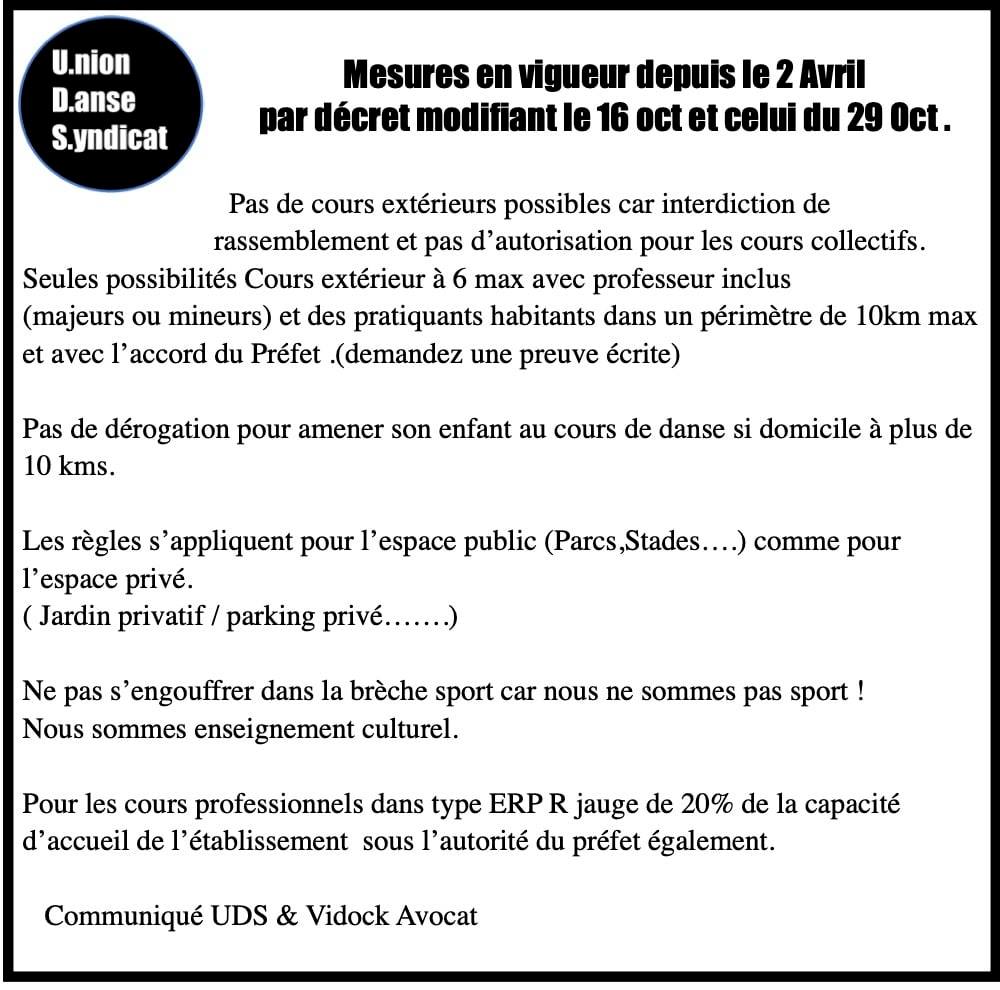 Prenez soin de vous, de vos familles, de vos amis... ce n’est pas un virus qui va nous arrêter Force et Courage et la bises à tous !La team Fiévra Cubana 🤔💃🕺😊PS : je répondrais aux demandes concernant les règlements détruis par MP sur mon Messenger. Dom